ҠАРАР                                                                               ПОСТАНОВЛЕНИЕ«___»  июнь   2022й.                            № ___                          «___» июня 2022 г.О внесении изменений в Постановление администрации сельского поселения Кисак-Каинский сельсовет муниципального района Янаульский район Республики Башкортостан  №6  от 24.01.2019 года«О способе формирования фонда капитального ремонта»Руководствуясь ч.2 статьи 168 Жилищного кодекса Российской Федерации и на основании постановления Администрации муниципального района Янаульский район Республики Башкортостан №288 от 30.05.2022г. «О признании многоквартирного дома в муниципальном районе Янаульский район аварийным и подлежащим сносу»  Администрация сельского поселения Кисак-Каинский сельсовет муниципального района Янаульский район Республики Башкортостан ПОСТАНОВЛЯЕТ: 1. Исключить из перечня многоквартирных домов, включенных в Республиканскую программу капитального ремонта общего имущества сельского поселения Кисак-Каинский сельсовет муниципального района Янаульский район Республики Башкортостан многоквартирный дом, расположенный по адресу: 452820, Республика Башкортостан, Янаульский район, с.Прогресс, ул. Механизаторов, дом 24/1.2. Контроль за исполнением настоящего постановления оставляю за собой.Глава сельского поселения                                                                А.С. РафиковБАШKОРТОСТАН РЕСПУБЛИКАҺЫЯҢАУЫЛ  РАЙОНЫМУНИЦИПАЛЬ РАЙОНЫНЫҢ КИCӘКKАЙЫН  АУЫЛСОВЕТЫ АУЫЛ БИЛӘМӘҺЕ  ХАКИМИӘТЕ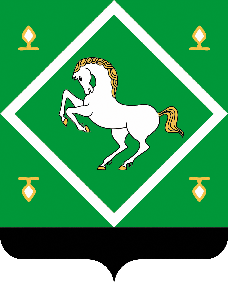 АДМИНИСТРАЦИЯсельского поселениякисак-каинский сельсоветМУНИЦИПАЛЬНОГО РАЙОНА ЯНАУЛЬСКИЙ РАЙОН РЕСПУБЛИКИ БАШКОРТОСТАН